2017-2018 EĞİTİM ÖĞRETİM YILI MSB  VE İÇİŞLERİ BAKANLIĞI NAM VE HESABINA SBÜ GÜLHANE TIP FAKÜLTESİNE ARA SINIFLARA YATAY GEÇİŞLE ALINACAK ÖĞRENCİLERDEN İSTENEN BAŞVURU EVRAKLARIA-BAŞVURU BELGELERİ  Başvuru Dilekçesi  Öğrenci Belgesi (son bir ay içerisinde alınmış) Onaylı Not Döküm Belgesi (Transkript)  Öğrencinin kayıtlı olduğu programa yerleştiği yıla ait ÖSYS Sonuç Belgesi  Onaylı Ders İçerikleri   Disiplin Cezası Almadığına Dair Belge İkinci Öğretimden Normal Öğretime Geçiş İçin Başvuranlar için %10’a girdiklerine dair belge B-ÖNEMLİ AÇIKLAMALAR Başvurular, sadece ilan edilen süre içerisinde yapılır.  Başvurular, yatay geçiş yapılmak istenilen birimlere şahsen veya noterden vekalet verilerek yukarıda istenilen belgelerin asılları ile yapılacaktır. Belgelerin fotokopileri kabul edilmeyecektir. Şartları sağlamadan veya eksik belge ile yapılan başvurular değerlendirmeye alınmaz.  Başvuru belgelerini yanlışlıkla da olsa farklı yerlere teslim edenlerin ya da başka yerlere başvuranların başvuruları işleme konulmayacaktır Zamanında yapılmış olsa dahi, posta, fax yoluyla yapılan başvurular işleme konulmayacaktır. Öğrenci başvuru sırasında eşdeğer bir yükseköğrenim kurumunda kayıtlı veya izinli (kayıt dondurmuş) öğrenci statüsünde olmalıdır.  Kurumlar arası yatay geçiş için öğrencinin, kayıtlı olduğu programda bitirmiş olduğu dönemlere ait genel not ortalamasının yüz (100) üzerinden en az altmış (60) veya dört (4) üzerinden en az iki (2.00) olması şarttır. Yatay geçiş başvuruları sadece öğrencinin devam ettiği kurumda kayıtlı olduğu sınıfı/dönemi takip eden sınıfa/döneme yapılabilir. Daha alt sınıfa/döneme başvuru yapılamaz.  Adayların Transkriptlerinde 100’lük not sistemine göre puan var ise hesaplamada direkt olarak o puan kullanılacaktır. 100’lük not karşılığı olmayanların çevirme işlemi YÖK Eşdeğerlik Tablosuna göre yapılacaktır. Kurumlar arası yatay geçişler ancak aynı düzeydeki eşdeğer diploma programları arasında yapılabilir.   Yapılan ders içerikleri değerlendirmesinde %80 oranında uyum sağlanamaz ise değerlendirme dışı bırakılır.  T.C. SAĞLIK BİLİMLERİ ÜNİVERSİTESİ …………………………………………………../Dekanlığına / Müdürlüğüne 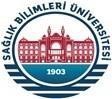 Yatay Geçiş Başvuru Dilekçesi  ÖĞRENCİNİN  ……………………………….………..Fakültenize / Yüksekokulunuza 2017-2018 eğitim-öğretim yılı güz yarıyılı için ek madde-1 esaslarına göre yatay geçiş yapmak istiyorum. İstenen belgeler ekte sunulmuş olup, beyan ettiğim bilgilerin veya belgelerin gerçeğe aykırı olması halinde hakkımda cezai işlem yapılmasını ve kaydım yapılmış olsa dahi silinmesini kabul ediyorum.   Müracaatımın değerlendirilmesi hususunda gereğini arz ederim.                              ….…/09/2017    	                                                                          İmza  Ek:   Öğrenci Belgesi   Onaylı Not Döküm Belgesi (Transkript)   Öğrencinin kayıtlı olduğu programa yerleştiği yıla ait ÖSYS Sonuç Belgesi   Onaylı Ders İçerikleri    Disiplin Cezası Almadığına Dair Belge   Başvuru Tarihleri : 11-22 Eylül 2017  Başvuru Adresi : Gülhane Külliyesi  Gülhane Tıp Fakültesi Emrah Mah. Etlik/Keçiören/ANKARA Sonuç İlan Tarihi :   26 Eylül 2017  Kesin Kayıt Tarihi :   02 Ekim 2017  Adı Soyadı  T.C. Kimlik No  E-postası  Telefonu  Öğrenime Devam Edilen  Yatay Geçiş İçin Başvuru Yapılan  Üniversite  Fakülte/Y.O./M.Y.O.  Bölüm   Program  Sınıfı ve Dönemi  Öğrenim Şekli  Başvurulan programın puan türüne göre  ÖSYS Sonuç Belgesindeki puan  Başvurulan programın puan türüne göre  ÖSYS Sonuç Belgesindeki puan  